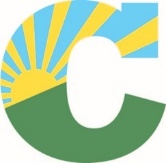 Music - National CurriculumMusic - National CurriculumKey Stage 1Key Stage 2Subject Content-use their voices expressively and creatively by singing songs and speaking chants and rhymes. -play tuned and untuned instruments musically-listen with concentration and understanding to a range of high quality live and recorded music -experiment with, create, select and combine sounds using the inter-related dimensions of music  -play and perform in solo and ensemble contexts, using their voices and playing musical instruments with increasing accuracy and fluency, control and expression -improvise and compose music for a range of purposes using the inter-related dimensions of music-listen with attention to detail and recall sounds with increasing aural memory-use and understand staff and other musical notations-appreciate and understand a wide range of high-quality live and recorded music drawn from different traditions and from great composers and musicians-develop an understanding of the history of music National CurriculumNational CurriculumNational CurriculumNational CurriculumNational CurriculumNational CurriculumKey Stage 1 - Subject contentKey Stage 1 - Subject contentKey Stage 1 - Subject contentKey Stage 1 - Subject contentKey Stage 1 - Subject contentKey Stage 1 - Subject contentuse their voices expressively and creatively by singing songs and speaking chants and rhymes.play tuned and untuned instruments musically listen with concentration and understanding to a range of high quality live and recorded musicexperiment with, create, select and combine sounds using the inter-related dimensions of music  Year 1AutYear 1SprYear 1SumYear 2AutYear 2SprYear 2SumNational CurriculumNational CurriculumNational CurriculumNational CurriculumNational CurriculumNational CurriculumNational CurriculumNational CurriculumKey Stage 2 - Subject contentKey Stage 2 - Subject contentKey Stage 2 - Subject contentKey Stage 2 - Subject contentKey Stage 2 - Subject contentKey Stage 2 - Subject contentKey Stage 2 - Subject contentKey Stage 2 - Subject content-play and perform in solo and ensemble contexts, using their voices and playing musical instruments with increasing accuracy and fluency, control and expression-improvise and compose music for a range of purposes using the inter-related dimensions of music-listen with attention to detail and recall sounds with increasing aural memory-use and understand staff and other musical notations-appreciate and understand a wide range of high-quality live and recorded music drawn from different traditions and from great composers and musicians-develop an understanding of the history of musicYear 3AutYear 3SprYear 3SumYear 4AutYear 4SprYear 4SumYear 5AutYear 5SprYear 5SumYear 6AutYear 6SprYear 6Sum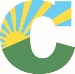 Music Progression MapReceptionYear 1Year 2Year 3Year 4Year 5Year 6Singing- To enjoy singing familiar songs within a group at their own pitch- To use the voice to create loud and soft sounds- To sing songs with movements to a steady beat-To sing with correctPosture and breathing-To improvise in makingsounds with the voice-To sing withdeveloping awarenessof  pulse and rhythm-To sing with confidencefollowing pitch-To use the voice indifferent ways such asspeaking, singing andchanting-To sing with expressionand correct phrasing-To sing and follow pitchwith hand gestures-To show control ofdifferent elements in thevoice such as tempoand dynamics-To start to sing with purevowels-To sing in tune withawareness of otherparts-To sing melodies frommemory with accuratepitch-To start to understand the ‘break’ in thevoiceTo sing an inner harmony part with confidence-To be confident oftheir voice range-To know how to warmup the voice and beable to lead a warmup-To T   To  sing together as a class               ensemble or solo -To teach a song toyounger children-To sing extendedphrases with goodtechniquePerforming-To develop anawareness of pulsewhilst playing aninstrument -To create appropriateSounds on an instrument withincreasing physicalcontrol-To follow simple visualand verbalcues(stop/start, louder/softer)-To repeat, investigateAnd improvise simplerhythms against asteady beat-To play tuned andUntuned percussionfrom a graphic scoreeg long/short,loud/soft, high/low-To play with anawareness of others-To accompany asong using simplerhythms with awareness andaccuracy within agroup-To play and singphrases from standardnotation-To play in a scoredclass composition that explores changes inpitch, timbre, durationand tempo to createan atmosphere-To lead a call andresponse in time-To begin to playtuned instrumentsexpressively (chimesand ukulele)-To be able to followvisual and musicalcues and recallinternalised parts-To perform in acomplex rhythmictexture-To perform simplemelodic and rhythmicparts reading notationwith awareness of allinterlocking parts-To perform as part ofa small ensemble withlimited guidance-To be able to improviseand maintain rhythmicpatterns-To perform simplechord progressions withincreasing accuracy,reading tab (ukulele)and standard(Keyboard) notation-To perform effectivelywith awareness ofvenue, audience andoccasion-To perform an originalsong as part of agroup ensemble –To demonstrate good rehearsal techniqueComposing-To explore differentsounds aninstrument, includingthe voice, can make-To explore differentcombinations ofsounds-To explore ways ofchanging apiece ofmusic (louder/faster)-To explore howsounds can beorganised to paint apicture-To experiment withCombining differentsounds to create newsounds-To be able tocompose patternsand rhythmsTo improvise with 2 given notes-To explore how soundscan be organised toexpress an emotion-To compose a classcomposition-To compose a rhythmusing a rhythm sentenceand to write it out instandard notation To improvise with three given notes-To order and choosesounds to create aneffect-To create differentaccompaniments forfamiliar songs-To compose songswith three notes andgiven text-To compose music thatcombines severallayers of sound and tobe aware of theireffect-To create repeatedpatterns with a rangeof instruments-To compose simplemelodies with thepentatonic scale-To compose morecomplex melodies bydeveloping ideaswithin musicalstructures-To create a simplechord progression withaccompanyingriffs/ostinati-To compose melodylines with structure(question and answer)-To compose using avariety of differentmusical devices melody/rhythms/chord-To improvise melodicand rhythmic phrasesas part of a groupperformance-To compose anoriginal song using arange of stimuli andunderstanding therelationship betweenmelody and lyricsListening and Evaluating-To comment onWhether they like ordislike a piece of musicand provide reason-To begin to recogniseVisually and aurallysome commonWestern instruments.-To comment on pulseIn different pieces of music-To select a favouriteinstrument and givereasons-To know the name of some percussioninstruments fromdifferent parts of theworld(Africa/Brazil/India)-To begin to recogniseDifferent musical styles in songs.-To comment on tempoand dynamics of givenlistening extracts-To be able to recognisethe four maininstrumental familiesaurally and visually-To recognise aurallymusical styles (African,Classical, Reggae andRock)-To be able to sing andstart to play simplemelodies ‘by ear’-To recognise numbersof  instruments andvoices in a piece ofmusic or song-To understand thatsinging is used in anumber of contextsincluding secular andsacred-To aurally recogniseand reproduce simpleinterludes in music-To recognise songs fromthe pentatonic scaleand to discusstraditional music fromdifferent cultures.-To reflect on theemotional impact of apiece-To be able to commenton tonality  of a givenmusic extract-To compare andcontrast different kindsof  music usingappropriate musicalvocabulary-To share ways toimprove thecomposition of others-To be aurally familiarwith common diatonicchord sequences (I, IV,V etc)-To notice andcomment on the useof musical structuresand devices within apiece of music-To discuss ways toimprove thecomposition of othersusing musicaldimensions as a guide